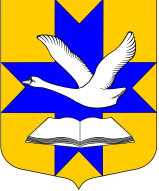 Администрация муниципального образованияБольшеколпанское сельское поселениеГатчинского муниципального районаЛенинградской областиПОСТАНОВЛЕНИЕот «28» августа 2018 г.						     № 337С учетом положений Федерального закона от 25.12.2008 № 273-ФЗ «О противодействии коррупции», постановления Правительства Ленинградской области от 21.10.2013 № 349 «Об утверждении порядка размещения сведений о доходах, расходах, об имуществе и обязательствах имущественного характера лиц замещающих отдельные государственные должности Ленинградской области, отдельные должности государственной гражданской службы, Ленинградской области, членов их семей в информационно-телекоммуникационной сети «Интернет» на официальных сайтах государственных органов Ленинградской области и предоставлении этих сведений общероссийским средствам массовой информации для опубликования», в соответствии с Уставом муниципального образования Большеколпанское сельское поселение Гатчинского муниципального района Ленинградской областиПОСТАНОВЛЯЕТ:1.Утвердить Порядок размещения сведений о доходах, об имуществе и обязательствах имущественного характера  руководителей муниципальных учреждений и членов их семей  в информационно-телекоммуникационной сети «Интернет» на официальном сайте муниципального образования  Большеколпанское сельское поселение Гатчинского муниципального района Ленинградской области и предоставления этих сведений общероссийским средствам массовой информации для опубликования, согласно приложению к настоящему постановлению.2. Настоящее постановление вступает в силу со дня официального опубликования и подлежит размещению на официальном сайте муниципального образования  Большеколпанское сельское поселение Гатчинского муниципального района Ленинградской области.3. Контроль за исполнением настоящего постановления возложить на начальника отдела по вопросам местного самоуправления.          И.о. главы   администрации                                             С.А. ШалаевПриложение к  Постановлению  администрации Большеколпанского сельского поселения от «28» августа 2018 г. № 337Порядок размещения сведений о доходах, об имуществе и обязательствах имущественного характера руководителей муниципальных учреждений и членов их семей в информационно-телекоммуникационной сети «Интернет» на официальном сайте муниципального образования  Большеколпанское сельское поселение Гатчинского муниципального района Ленинградской области и предоставления этих сведений общероссийским средствам массовой информации для опубликования1. Настоящим Порядком устанавливаются обязанность  лица, ответственного за кадровую работу в администрации муниципального образования  Большеколпанское сельское поселение Гатчинского муниципального района Ленинградской области (далее – ответственный специалист),  по размещению сведений о доходах, об имуществе и обязательствах имущественного характера  руководителей муниципальных учреждений муниципального образования  Большеколпанское сельское поселение Гатчинского муниципального района Ленинградской области (далее - руководители муниципальных учреждений),  и членов их семей  в информационно-телекоммуникационной сети «Интернет» на официальном сайте муниципального образования  Большеколпанское сельское поселение Гатчинского муниципального района Ленинградской области района по электронному адресу http://www.bolshekolpanskoe.ru и представления этих сведений общероссийским средствам массовой информации для опубликования в связи с их запросами (далее – размещение в сети «Интернет», предоставление СМИ).2. В сети «Интернет» размещаются и СМИ представляются для опубликования следующие сведения о доходах, об имуществе и обязательствах имущественного характера руководителей муниципальных учреждений, а также сведений о доходах, об имуществе и обязательствах имущественного характера их супруги (супруга) и несовершеннолетних детей (далее - сведения):а) перечень объектов недвижимого имущества, принадлежащих руководителю муниципального учреждения, его супруге (супругу) и несовершеннолетним детям на праве собственности или находящихся в их пользовании, с указанием  вида, площади и страны расположения каждого из таких объектов; б) перечень транспортных средств с указанием вида и марки, принадлежащих на праве собственности руководителю муниципального учреждения, его супруге (супругу) и несовершеннолетним детям; в) декларированный годовой доход руководителя муниципального учреждения, его супруги  (супруга) и несовершеннолетних детей.3. В размещаемых сети «Интернет» и представляемых СМИ сведениях запрещается указывать:а) иные сведения кроме указанных в пункте 2 настоящего Порядка; б) персональные данные супруги (супруга), детей и иных членов семьи руководителя муниципального учреждения;в) данные, позволяющие определить место жительства, почтовый адрес, телефон и иные индивидуальные средства коммуникации руководителя муниципального учреждения, его супруги (супруга), детей и иных членов семьи;г) данные, позволяющие определить местонахождение объектов недвижимого имущества, принадлежащих руководителю муниципального учреждения, его супруге (супругу), детям, иным членам семьи на праве собственности или находящихся в их пользовании;д) информацию, отнесенную к государственной тайне или являющуюся конфиденциальной.	4.Сведения, указанные в пункте 2 настоящего Порядка, размещаются в сети «Интернет» и предоставляются СМИ по форме согласно приложению к настоящему Порядку.  Заполнение формы осуществляется ответственным специалистом на основании сведений, представленных руководителями муниципальных учреждений.	Сведения, указанные в пункте 2 настоящего Порядка, ежегодно обновляются в течение 14 рабочих дней со дня истечения срока, установленного для их предоставления.	5. Ответственный специалист:а) в течение трех рабочих дней   со дня поступления запроса от общероссийского средства массовой информации письменно сообщают о нем руководителю муниципального учреждения, в отношении которого поступил запрос;б) в течение семи рабочих дней со дня поступления запроса от общероссийского средства массовой информации обеспечивает предоставление ему сведений, указанных в пункте 2 настоящего Порядка, в том случае, если запрашиваемые сведения отсутствуют на официальном сайте муниципального образования  Большеколпанское сельское поселение Гатчинского муниципального района Ленинградской области.6. Ответственный специалист, обеспечивающий размещение в сети «Интернет» и предоставление СМИ сведений, указанных в пункте 2 настоящего Порядка,  несет в соответствии с законодательством Российской Федерации ответственность за несоблюдение настоящего Порядка, а также за разглашение сведений, отнесенных к государственной тайне или являющихся конфиденциальными.СВЕДЕНИЯо доходах, об имуществеи обязательствах имущественного характера за периодОб утверждении Порядка размещения сведений о доходах, об имуществе и обязательствах имущественного характера руководителей муниципальных учреждений и членов их семей в информационно-телекоммуникационной сети «Интернет» на официальном сайте муниципального образования  Большеколпанское сельское поселение Гатчинского муниципального района Ленинградской области и предоставления этих сведений общероссийским средствам массовой информации для опубликованияПриложение  к Порядку размещения сведений о доходах, об имуществе и обязательствах имущественного характера руководителей муниципальных учреждений и членов их семей в информационно-телекоммуникационной сети «Интернет» на официальном сайте муниципального образования  Большеколпанское сельское поселение Гатчинского муниципального района Ленинградской области и предоставления этих сведений общероссийским средствам массовой информации для опубликования с 1 января 20года по 31 декабря 20года№
п/пФамилия
и инициалы лица,
чьи сведения
размещаютсяДолжностьОбъекты недвижимости,
находящиеся в собственностиОбъекты недвижимости,
находящиеся в собственностиОбъекты недвижимости,
находящиеся в собственностиОбъекты недвижимости,
находящиеся в собственностиОбъекты недвижимости,
находящиеся в пользованииОбъекты недвижимости,
находящиеся в пользованииОбъекты недвижимости,
находящиеся в пользованииТранспортные средства
(вид, марка)Декларированный годовой доход 
(руб.)№
п/пФамилия
и инициалы лица,
чьи сведения
размещаютсяДолжностьвид
объектоввид
собственностиплощадь(кв. м)страна
расположениявид
объектаплощадь
(кв. м)страна
расположенияТранспортные средства
(вид, марка)Декларированный годовой доход 
(руб.)11Супруга (супруг)1Несовершеннолетний ребенок 22Супруга (супруг)2Несовершеннолетний ребенок 